Chorus 2015Epic Choice BoardREAD THIS INFORMATION:  YOUR GRADE DEPENDS ON IT!You must submit at least 100 points worth of projects by the end of the chorus rehearsal on March 6th. You must sign up for each project on the chart posted on the chorus bulletin boards, and you can only work on one project at a time.Most questions can be answered by reading the project instructions or rubrics. Please take the time to read these, as I may not be available at all times to answer questions.If you earn more than 100 points, any extra points will be considered extra credit.If you choose to work with a partner or group, all members of the group are eligible for the full point value of the project as long as it is clear that all group members contributed an equal amount of work. Be prepared to show proof of how you contributed to group projects.You should work on these projects during class time as well as at home.  Every class you should bring any materials that you need to work on your project.  Supplies may be kept in my office. Bring a box to store your supplies in, if necessary.All of this information will be available at www.autreymillchorus.com.  If you lose any of your assignment sheets or rubrics, you are responsible for downloading a new copy.  If you have a question that cannot wait until the next rehearsal, you may email me. Otherwise, please ask questions during class time. (msedwards@ammslions.org)Verbal Linguistic:10 Points Create a Crossword Puzzle  (This may be completed twice, creating two separate crossword puzzle with entirely different terms and definitions)Create a crossword puzzle that contains at least 30 musical terms and definitions.  Use the definition of the term as the clue, and the term as the answer.You should include the language that the term is derived from (French, German, Italian, etc.) in the definition.You may use an online crossword creator, such as http://worksheets.theteacherscorner.net/make-your-own/crossword/ or http://www.puzzle-maker.com/CW/.You may use terms that you know (mf, f, crescendo, etc.) or get the terms from a source such as http://www.laco.org/glossary/. There are tons of online sources for musical terms and definitions.  Make sure you are using a reliable source.Any sources used to create the puzzle (puzzle creator site and source of definitions) must be noted at the bottom of the page.5 points  Write and teach two rhyming mnemonics to remember rhythm, note names, or technique (This may be completed twice, writing and teaching up to 4 mnemonics)Each mnemonic should teach at least one musical concept such as note names or rhythmic values (quarter note, half note, etc.).The mnemonic has to make sense so that it is fairly easy to remember.You must create a NEW and unique mnemonic – nothing that you have learned in previous classes.Logical/Mathematical20  points  Create a game to teach note names or rhythmic values  or another musical concpetYour game can be a board game, an active game (like a game you might play in PE), a card game or a game show.  If you have an idea for another kind of game, please see me before you start.Your game must include directions and any other materials needed to play it.  Your game should teach a range of information on the topic that you choose.Your game should be playable by your classmates.  It should review or teach information at an appropriate lever for your grade.  If a game is too easy, it will count against your grade.  It should help you and your classmates learn or review musical information.  I recommend having a few friends play it to see.Your game must include at least 20 musical facts.25 points  Create a timeline of choral composers and major choral works from early music (ex. Monteverdi) to contemporary (ex. John Rutter) Your timeline should include 15 composers with the name of a famous piece that they composed.  It should include the composer’s birth and death dates, what country they lived in and a famous choral work that they composed.You can create your timeline as a poster or as an infographic.  Visual/Spatial15 points  Create an inspiration board about why singing is good for your physical and mental healthYour inspiration board should include at least 10 facts about why singing is good for your health.  An inpiration board should be made on poster board or a similar project board.  You may use any kind of visual representation of the information that you think is appropriate.10  points  Create a ceiling tile design for the chorus room.Create a ceiling tile design that is appropriate, interesting and will stand the test of time.  The ceiling tile design could highlight your particular choral group or a choral concert/event that happened this year. It should also be visually interesting and emphasize the theme.  Your design can be created on a poster board, a square piece of paper 12x12” ), or in a digital format.  All information should be included on your poster/paper.  Interpersonal20 points Survey 10 classmates and community members about how music has played a role in their lives and create a book of their storiesAsk at least 10 people that you know how music has played a role in their lives.  You might ask if they have played an instrument or if they enjoy listening to a particular style of music and why.  Make sure that you get some details in their responses.Summarize their answers, including a quote or two from each of them.  Write each summary on a separate page and create a book with the responses.10 points  Teach a cooperative music game  (This may be completed twice, learning and teaching two different games)Learn how to play an existing cooperative music game.  You may find the game online, in a book, or use a game that you know.  You must be able to demonstrate that you can teach the game to a group of at least 4 of your classmates.  You may either teach the game in front of me during class time, or make a video of yourself teaching it. Bonus! (page 1) (There are two pages of Bonus!)20  points Make a music video from a recorded song (MUST be labeled as “clean”.  Songs may not contain any violent or inappropriate language.) **for 40 points you can make a music video of a song that you compose and perform or ask a friend to perform!!  Check the rubric for more information.Choose a song to make into a music videoMake sure the song is at least 2 minutes longPlan your video.  It will be very helpful to make a storyboard that shows what you will do for each section of the song - make a list of the sections of the song and what you plan to do in each section.Rehearse before you record.  Try doing several takes so that it comes out the way you want it *** For composition and performance (twenty extra points)Bonus! (page 2)40 points Make a 6th grade (upcoming) chorus recruitment video!Video should include a group of students (friends, family, teachers, whoever you want to enlist to help you) Video should include helpful information for upcoming 6th graders – what is chorus in middle school, and what should they expect? Be sure to include concerts and extra opportunity events.You may do the video in one take or do several takes and edit them togetherAt the end of the video you should include information a list of people who were involved in your projectVideo should be at least 1 minutes longPerformance should be practiced until you can perform it well before recording the videoBody/Kinesthetic5  points  Create and teach a physical warm-up that teaches posture or breathing (This may be completed twice, creating and teaching two separate warm-ups)Create a stretching, posture or breath warm-up that will help your classmates prepare to sing.  This could include anything that stetches your back/shoulders/intercostal muscles (AKA your rib cage)/belly muscles or helps create a taller posture.  It may also be a breathing warm-up, to get everyone used to taking a low, full “belly breath”.  You can find tons of videos to get you started online.30 points Build a model of the breathing process or the vocal process (how we produce sound) Build a model using any materials you like that represents the breathing process including the diaphragm, lungs, rib cage, windpipe and mouth/nose.  You should be able to demonstrate or explain how the process works when singing.  You can find tons of material online regarding the breathing process. OR Build a model using any materials you like that represents the vocal process, including the lungs, vocal cords (larynx), throat (pharynx), sinuses, mouth and nose.  You should be able to demonstrate how the process works when singing.  Musical, page 1 (There are two pages of Musical)50  points Compose a song for the chorus Song should be two-part (part one and part two OR treble (treble or soprano range) and baritones (low male voices).Song should have at least one section where the two parts sing separately or in harmony.Song should be able to be learned by your classmates.Song should be for chorus alone or chorus with piano or guitar.Song may include original lyrics or a poem, or may be a vocalise, with singers singing on an open vowel like “ah”Song should have appropriate ranges for both parts and accurate (see the last page of the packet for ranges)Song must be properly notated, like the music that we use in classMusical, page 210  points  Write a song that teaches about breathing and posture or note names and rhythmsSong should use original lyricsYou may use the tune of a well-known songSong should be long enough to mention all of the major parts of breathing, posture, note names or rhythmsLyrics and melody need to be submitted or a recording of yourself performing the songNaturalist, page 1  (There are 2 pages of Naturalist)20 points  Use recordings of nature sounds (animals, wind, thunder, bugs, birds) to create a songThis project can be completed using nature sounds that you record, or recording that you find online or elsewhere.  Use an app such as Garage Band to arrange the sounds into a piece of music at least 2 minutes longInclude with the recording a list of what nature sounds you used, where you got the recordings, and why you chose those sounds.Naturalist, page 250 points  Compose and notate or perform /record a song about the environment  Song should include original lyricsSong should be about nature and the environmentSong should be 2 minutes long when performed (make sure you time it!)Song should include at least one voice and at least one pitched instrument (such as piano, guitar or ukelele)If you choose to notate the song, it must be notated properly.  I will give you more information about this if you choose to do this projectIf you choose to record or perform the song, there must be evidence that it was carefully prepared and rehearsedIntrapersonal, page 1 (There are two pages of intrapersonal)5  points  Imagine and write about your future life as a musician (this may be completed twice with two different versions of how you see your life)Write a short essay about what you imagine your future will be like as a musician.  Include whether music becomes your career or a hobby, or is no longer part of your life.  Include kinds of music that you think you will listen to when you’re older, and any instruments that you think you might learn to play.  Explain why you think these things.Intrapersonal, page 225  points Plan a concert of two-part choral music  around a theme  Choose a theme for your concert.Go to http://www.jwpepper.com/sheet-music/school-choir-music.jspType in a word related to your theme in the search box in the top right corner.On the left side of the screen, in the “Department” category, select Choral, in the “Voicing” category select Unison or Two-part, and if you want to narrow it down to songs that have an accompaniment CD, you can go to the “Accompaniments and Recordings” category and select P/A CD.Listen to sample recordings to hear what the songs sound like, and choose at least 6 pieces for your concert.  Put the songs in the order that you would have them performed, and create a program that shows the names on the songs, the names of the composers, and which chorus would perform each one (6th, 8th Bel Canto, or 7/8th ).  The program may be as simple or fancy as you would like to make it.  All that I will be looking for is the information, although I would love to see you be creative with this!  Soprano (C4-C6)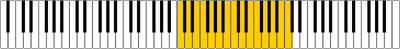 Baritone (G2-G4)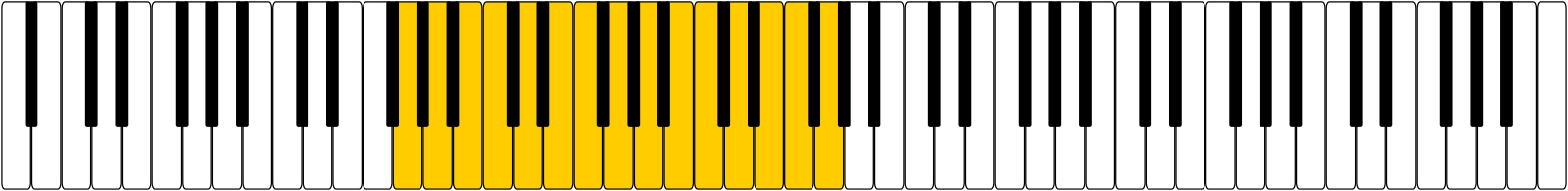 Treble (C4-F5) Both treble voices will sing in approximately the same range, with Treble 1 favoring the higher pitches and Treble 2 the lower pitchesVerbal/Linguistic10  points Create a Crossword puzzle using musical terms and corresponding definitions5 pointsWrite and teach two rhyming mnemonics to remember rhythm, note names, or technique (must be unique)Logical/Mathematical20  pointsCreate a game to teach note names or rhythmic values25 pointsCreate a timeline of choral composers and major choral works from early music (ex. Monteverdi) to contemporary (ex. John Rutter)Visual/Spatial15 pointsCreate an inspiration board about why singing is good for your physical and mental health10  pointsCreate a ceiling tile design for the chorus room. Interpersonal20 pointsSurvey 10 classmates and community members about how music has played a role in their lives and create a book of their stories10 pointsTeach a cooperative music gameBonus!20  pointsMake a music video from a recorded song (clean lyrics) You may earn 40 points by making a video with a song that you compose and perform40 pointsMake a Chorus recruitment video for upcoming 6th graders.Body/Kinesthetic5  pointsCreate and teach a physical warm-up that teaches posture or breathing30 pointsBuild a model of the breathing process or the vocal process (how we produce sound)Musical50  pointsCompose a song for the chorus10  pointsWrite a song that teaches about breathing and posture or note names and rhythmsNaturalist20 pointsUse recordings of nature sounds (animals, wind, thunder, bugs, birds) to create a song50  pointsCompose,  notate and perform/record a song about the environmentIntrapersonal25  pointsPlan a concert of two-part choral music  around a theme5  pointsImagine and write about your future life as a musicianNumber of terms1Puzzle contains less that 15 musical terms with correct spelling2Puzzle contains at least 15 musical terms with correct spelling3Puzzle contains at least 20 musical terms with correct spelling4Puzzle contains at least 25 terms with correct spelling5Puzzle contains at least 30 terms with correct spellingDefinitions1Puzzle contains less than 15 accurate definitions, including language they are derived from2Puzzle contains at least 15 accurate definitions, including language they are derived from3Puzzle contains at least 20 accurate definitions, including language they are derived from4Puzzle contains at least 25 accurate definitions, including language they are derived from5Puzzle contains at least 30 accurate definitions, including language they are derived from11 mnemonic is createdMnemonic is hard to understand & remember, or doesn’t teach a useful musical concept21 mnemonic is createdMnemonic is fairly easy to understand & remember, and teach a somewhat useful musical concept32 mnemonics are createdMnemonics are hard to understand & remember, and teach a somewhat useful musical concept42 mnemonics are createdMnemonics are fairly easy to understand & remember, and teach a somewhat useful musical concept52 mnemonics are createdMnemonics are easy to understand & remember, and teach a useful musical conceptFacts2Game contains less than 5 correct facts.Facts are not appropriate for your classmates, with many facts that are too challenging or too easy.4Game contains at least 5 correct facts.Facts are somewhat appropriate for your classmates, with several facts that are too challenging or too easy.6Game contains at least 10 correct facts.Facts are fairly appropriate for your classmates, with some facts that are too challenging or too easy.8Game contains at least 15 correct facts.Facts are mostly at an appropriate level for your classmates, with a few facts that are too challenging or too easy10Game contains at least 20 correct facts.Facts are at an appropriate level for your classmates.Playability2Game rules and directions are hard to understand and hard to follow4Game rules and directions are somewhat easy to understand and somewhat easy to follow6Game rules and directions are fairly easy to understand and fairly easy to follow8Game rules and directions are mostly easy to understand and mostly easy to follow.10Game rules and directions are easy to understand and follow.5Timeline does not contain at least 5 composers, only some dates, countries and famous works are missing/incorrect.10Timeline contains at least 5 composers with mostly correct dates, countries and famous works for some composers.15Timeline contains at least 10 composers with mostly correct dates, countries and a famous work for each.20Timeline contains at least 15 composers with mostly correct dates, countries and a famous work for each.25Timeline contains at least 15 composers with correct dates, countries and a famous work for each.3Information is not represented in an interesting visual display.  Most information is incorrect.  At least 2 facts are presented.6Information is sometimes represented in an interesting visual display.  Some information presented is incorrect.  At least 4 facts are presented.9Information is represented in a fairly  interesting visual display.  Information presented is mostly correct and informative. At least 6 facts are presented.12Information is mostly represented in an interesting visual display.  Information presented is mostly correct and informative.  At least 8 facts are presented.15Information is represented in an interesting visual display.  Information presented is correct and informative.At least 10 facts are presented.Visual Presentation2The ceiling tile representation doesn’t have a theme and is very plain. 4The ceiling tile representation somewhat represents a theme and is not visually interesting.6The ceiling tile representation somewhat represents a theme and is visually interesting.8The ceiling tile representation mostly represents a theme and is visually interesting.10The ceiling tile representation presents a them quite well and is visually interesting.3Book includes at least 2 survey responses that are somewhat detailed/easy to understand. Responses don’t include quotes.  Book is not presented in an organized manner. 6Book includes at least 4 survey responses that are somewhat detailed/easy to understand, and some include quotes.  Book is presented in a somewhat organized manner.9Book includes at least 6 survey reponses that are detailed/easy to understand, and most include quotes.  Book is presented in an organized manner.12Book includes at least 8 survey responses that are detailed/easy to understand and most include quotes.  Book is presented in an organized manner.15Book includes at least 10 survey responses.Responses are detailed.Summaries are easy to understand and include quotes. Book is presented in a organized manner.Understanding and knowledge of the game1The student does not demonstrate an understanding of the rules and how to play the game.  It is clear that the student has not played it before or doesn’t demonstrate understanding.2The student demonstrates an understanding of some of the rules and how to play the game.  The student has not played it before, or has played it before but don’t demonstrate understanding. 3The student demonstrates an understanding of the rules and how to play the game fairly well.  The student has not played it before, or has played it before but doesn’t demonstrate understanding.4The student demonstrates an understanding of the rules and how to play the game well.  The student has played it before and understands how the game works5The student demonstrates an understanding of the rules and how to play the game very well.  The student has played it before and understands how the game works.Ability to teach the game1The student is not able to explain or demonstrate how to play the game. 2The student is somewhat able to explain and demonstrate how to play the game.3The student is fairly able to explain and demonstrate how to play the game.4The student is mostly able to explain and demonstrate how to play the game.5The student is able to explain and demonstrate how to play the game clearly and easily.Length of Video2Song/video is less than 30 seconds long4Song/video is 30 seconds to 1 minute long6Song/video is 1 – 1.5 minutes long8Song/video is 1.5 – 2 minutes long10Song/video is at least 2 minutes longPerformance2Video is not planned out or rehearsed, performance shows little or no preparation4Video is somewhat well planned out and rehearsed, performance shows little preparation6Video is fairly well planned out and rehearsed, performance shows some preparation8Video is mostly well planned out and rehearsed, performance shows preparation10Video is well planned out and rehearsed, performance shows preparation5Song uses only one voice or instrument, song is poorly organized and doesn’t makes sense, song is performed with poor technique10Song uses only one voice or instrument, song is somewhat organized and makes some sense, song is performed with some good technique and some poor technique15Song uses at one voice and one instrument, song is fairly well organized and makes sense most of the time, song is performed with fairly good technique20Song uses appropriate lyrics and at least one voice and one instrument, song is well-organized and makes sense, song is performed with good techniqueVideo length and appropriateness (10 points)2Video is less than 10 seconds long4Video is 15-30 seconds long6Video is 30-45 seconds long8Video is 45-55 seconds long10Video is at least a minute long.Information included on video (20 points)4All information is missing or incorrect.8Some information is included and correct (3-4 incorrect or missing)12Most information is included and correct (2-3 incorrect or missing)16Almost all information is included and correct (1-2 incorrect or missing)20Pertinent information and everyone involved in making the video are included and correctRecruitment aspects(10 points)2Video is not at all exciting and would not do well in a recruitment session.4Video is sort of exciting, but wouldn’t be usable in a recruitment session.6Video is somewhat exciting but wouldn’t hold the attention of a 5th grader.8Video is exciting and might work. Some editing will need to be done by Mrs. Edwards.10 Video is exciting and engaging. Students will be totally interested in joining chorus next year!1Warm-up is clearly copied from somewhere, warm-up does not prepare the body for singing, student is not able to explain why the warm-up is helpful2Warm-up is clearly copied from somewhere, warm-up somewhat prepares the body for singing, student is only slightly able to explain why the warm-up is helpful3Warm-up is unique but based on an on idea copied from somewhere (variation), warm-up helps prepare the body for singing somewhat, student is only able to partially explain why the warm-up is helpful4Warm-up is unique but based on an idea copied from somewhere (variation), Warm-up helps prepare the body for singing as listed in the description above, student is able to explain why the warm-up is helpful5Warm-up is unique and not copied from anywhere, Warm-up helps prepare the body for singing as listed in the description , Student is able to explain why the warm-up is helpfulModel5Model includes few of the parts of the breathing or vocal process, model is inaccurate or missing information and doesn’t represent the process well10Model includes some of the parts of the breathing or vocal process, model is inaccurate or missing informaiton15Model includes most of the parts of the breathing or vocal process, model is accurate and represents the process well20Model includes all parts of the breathing or vocal process, model is accurate and represents the process wellDemonstration/Explanation2Student cannot demostrate or explain the breathing or vocal process5Student can demonstrate or explain some parts of the breathing or vocal process7Student can accurately demonstrate or explain most parts of the breathing or vocal process10Student can accurately demonstrate or explain the entire breathing or vocal process clearly.2Song is one part with inappropriate range4Song is one part with appropriate range6Song is two parts with inappropriate ranges8Song is two parts with some inappropriate ranges10Song is two parts with appropriate ranges4Song is not notated8Song is rarely properly notated, including correct pitches, rhythms, key signatures, and time signatures12Song is sometimes properly notated, including correct pitches, rhythms, key signatures and time signatures16Song is mostly  properly notated, including correct pitches, rhythms, key signatures and time signatures20Song is properly notated, including correct pitches, rhythms, key signatures and time signatures2Song has no harmony or echo singing section4Song has one section of harmony or echo singing that doesn’t make sense with the music6Song has one section or harmony or echo singing that makes some sense with the music8Song has one section of harmony or echo singing that makes sense with the music10Song has multiple sections of harmony or echo singing that makes sense with the music2Song does not use original lyrics, song does not mention breathing, posture, note names or rhythms, lyrics and melody or recording not submitted or do not show understanding4Song uses some original lyrics, song mentions some of the major parts of the subject, lyrics and melody or recording/performance are incomplete and show partial understanding6Song uses at least half original lyrics, song mentions, most major parts of the subject, lyrics and melody or recording/performance are submitted and show understanding8Song uses almost all original lyrics, song mentions most major parts of the subject, lyrics and melody  or recording/performance are submitted and show understanding10Song uses entirely original lyrics, Song mentions all major parts of the subject (breathing, posture, etc.), Lyrics and melody or recording/performance are submitted and show understanding4Song is less than one minutes long,  using one or two nature sounds,  is disroganized and doesn’t make sense, recording is unacceptable (long silences or other major issues), information is missing.8Song is less than two  minutes long, using one or two nature sounds, music is disorganized or doesn’t make sense (doesn’t follow any kind of pattern or progression), information is incorrect or missing.12Song is less than two minutes long, using a limited variety of nature sounds, music is disorganized or doesn’t make sense (doesn’t follow any kind of pattern or progression), information is incorrect or missing16Song is at least two minutes long, using a variety of nature sounds, music is arranged well and makes sense (follows a pattern or progression), information included with the recording is incorrect or missing20Song is at least two minutes long, using a variety of nature sounds, music is arranged well and makes sense as a piece of music (follows a pattern or progression), a complete list of information is included with the recordingComposition*note the different point vaules for this category compared to the others.  4Song includes almost no original lyrics, tune and accompaniment are not well thought out and disorganized/don’t follow any kind of pattern or progression)8Song includes less then half original lyrics, tune and accompaniment are somewhat well thought out and somewhat organized/ follow a pattern or progression12Song includes at least half original lyrics, tune and accompaniment are fairly well thought out and fairly organized/follow a pattern or progression16Song includes mostly original lyrics, tune and accompaniment are well organized and follow a pattern  or progression20Song includes entirely original lyrics, tune and accompaniment are very well organized and follow a clear pattern or progressionLength2Song is less than 30 seconds long4Song is between 30 seconds and one minute long6Song is between 1 and 2 minutes long8Song is between 1.5 and 2 minutes long10Song is at least 2 minutes longInstrumentation2Song includes only instrument and no voice4Song includes one voice and no instrument 6Song includes at least one voice and one unpitched instrument 8Song includes one voice and one  pitched instrument10Song includes at least one voice and at least one pitched instrumentNotation and Performance2Song is not notated properly or performance is not prepared4Some is somewhat well notated with many errors or somewhat well prepared for performance with many errors6Song is fairly well notated, with several errors or fairly well prepared for performance with several errors8Song is mostly notated properly with a few errors or mostly prepared for performance with a few errors10Song is notated properly or prepared well for performance1Essay is clearly not thoughtful and has very little information about how music will be a part of your life, and doesn’t include why2Essay is somewhat thoughtful and includes a little information about how music will be a part of your life, but doesn’t include why3Essay is fairly thoughtful and includes a little information about how music is a part of your life in the future and why4Essay is mostly thoughtful and includes some information about how music is a part of your life in the future and why5Essay is thoughtful and includes information about how music is a part of your life in the future and why 5Concert program includes less than 3 appropriate songs, information is incomplete and inaccurate, songs do not reflect the theme.10Concert program includes 3 appropriate songs, information is incomplete  inaccurate, most of the songs do not reflect the theme.15Concert program includes 4 appropriate songs, information is fairly complete and accurate,  songs generally reflect the theme.20Concert program includes 5 appropriate songs, information is mostly complete and accurate, songs generally reflect the theme.25Concert program includes at least 6 appropriate songs, information presented in program is complete and accurate,  songs refelct the theme.